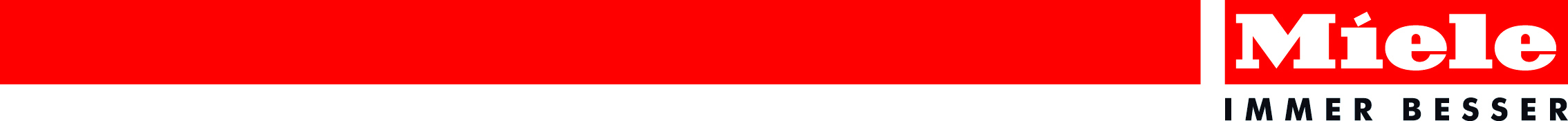 
Bestseller-Bonus für beliebteste Kältegeräte / Neuheit: praktische FlaschenkörbeMiele startet mit kühlem Schwung ins neue JahrWals, 09. Jänner 2017. – Miele startet das Jahr 2017 mit einem 50 Euro „Bestseller-Bonus“* auf die beliebtesten Kältegeräte. Darüber hinaus bringt das Unternehmen ein neues Einbau-Kühlgerät K 37252 iD für die 178er Nische auf den Markt, das u.a. mit einem praktischen Detail für die Getränkelagerung ausgestattet ist. Die beliebtesten Miele Kältegeräte mit 50 Euro Bestseller-Bonus*Miele hat aus den beliebtesten Kältegeräten ein „Bestseller-Sortiment“ mit einem zusätzlichen 50 Euro Bonus zusammengestellt. Ein buntes Programm, von Einbaukühlautomaten für die 88 cm Nischenhöhe, einem Tisch-Gefrierschrank und diversen attraktiven Stand-Gefrierschränken in unterschiedlichen Größen und Ausstattungen für jeden Bedarf. Nach Abzug des 50 Euro Bestseller-Bonus gibt es beispielsweise den Miele Einbaukühlschrank K 32122 i für die 88 cm Nischenhöhe bereits um 499 Euro** oder den Stand-Gefrierschrank FN 22062 mit 5 Laden um 649** Euro. Alle Geräte aus dem Programm sind in den Energieeffizienz-Klassen A++ oder A+++. 

Neuer Einbau-Kühlautomat mit Vorratszentrum für die 178,5 cm NischenhöheIn den Kühlschränken aus dem aktuellen Produktportfolio können Flaschen in den dafür vorgesehenen Innentürabstellern oder auf einer zusätzlichen Flaschenablage im Innenraum positioniert werden. Mit dem neuen K 37252 iD werden diese Möglichkeiten erstmalig erweitert: Getränke können in den 2 mitgelieferten, entnehmbaren Flaschenkörben gelagert werden. Die Flaschenkörbe bieten Platz für bis zu 16 Flaschen und können auch ganz entnommen werden, sodass stattdessen eine handelsübliche Getränkekiste (300 x 400mm) Platz hat.Das Gerät ist mit Energieeffizienzklasse A++ sehr energieeffizient und durch den vollständig herausziehbaren Komfortauszug bequem in der Handhabung. Die indirekte LED-Beleuchtung schafft eine stimmungsvolle Atmosphäre und unterstreicht die hohe Wertigkeit der Materialien. LED-Leuchten sind wartungsfrei und sorgen für eine optimale Ausleuchtung des Innraums, sind besonders energiesparend und verfügen über eine deutlich höhere Lebensdauer. Der unverbindlich empfohlene Verkaufspreis inkl. MwSt.  liegt bei 1.525 Euro. *Aktion gültig in Österreich, solange der Vorrat reicht, längstens bis 30.04.2017. Pro Kühl- oder Gefriergerät ist ein Gutschein gültig. 
**unverbindlich empfohlener Kassaabholpreis inkl. MwSt.
Pressekontakt:Petra UmmenbergerTelefon: 050 800 81551
Petra.ummenberger@miele.atÜber das Unternehmen: 
Miele ist der weltweit führende Anbieter von Premium-Hausgeräten für die Produktbereiche Kochen, Backen, Dampfgaren, Kühlen/Gefrieren, Kaffeezubereitung, Geschirrspülen, Wäsche- sowie Bodenpflege. Hinzu kommen Geschirrspüler, Waschmaschinen und Wäschetrockner für den gewerblichen Einsatz sowie Reinigungs-, Desinfektions- und Sterilisationsgeräte für medizinische Einrichtungen und Laboratorien („Miele Professional“). Das 1899 gegründete Unternehmen unterhält acht Produktionsstandorte in Deutschland sowie je ein Werk in Österreich, Tschechien, China und Rumänien. Der Umsatz betrug im Geschäftsjahr 2015/16 rund 3,71 Milliarden Euro, wovon etwa 70 Prozent außerhalb Deutschlands erzielt werden. In fast 100 Ländern ist Miele mit eigenen Vertriebsgesellschaften oder über Importeure vertreten. Weltweit beschäftigt das in vierter Generation familiengeführte Unternehmen 18.370 Menschen, 10.326 davon in Deutschland. Der Hauptsitz des Unternehmens ist Gütersloh in Westfalen.Die österreichische Tochter des deutschen Familienunternehmens wurde 1955 in Salzburg gegründet. Miele Österreich erreichte 2015 einen Umsatz von € 211,8 Mio. und konnte die Marktführerschaft bei großen Hausgeräten behaupten. Zentrale:
Mielestraße 1, 5071 WalsTel.: 050 800 800E-Mail: info@miele.atwww.miele.atMiele Experience Center:
Vorarlberger Allee 31,1230 WienMielestraße 10, 5071 Wals
Zu diesem Text gibt es zwei Fotos:

Foto 1: Die beliebtesten Miele Kältegeräte gibt es jetzt mit 50 Euro „Bestseller-Bonus“. (Foto: Miele)Foto 2: Neuer Einbau-Kühlautomat K 37252 iD mit praktischen Getränkekörben . (Foto: Miele)